Развитиеграфомоторных навыков у старших дошкольников и младших школьниковСовременная начальная школа, опираясь на принцип развивающего обучения, находится в поиске модели общего развития ребёнка.Одной из сторон общего развития старших дошкольников и  младших школьников является развитие речи. Устная и  письменная речь – явление многогранное. Прежде чем ребёнок овладеет писменной речью ему необходимо приобрести и развить графомоторные навыки. Практика показывает, что научение письму остается одним из сложных и трудных этапов для начинающих учиться в школе. В исследованиях различных авторов навык овладения письмом обозначается как «графомоторный навык», «элементарный графический навык», «базовые графические умения и навыки», «базисные графические движения», «графические умения», «двигательный навык письма» (Н.А. Агаркова, 1978; М.М. Безруких, 2001; О.Б. Иншакова, 2003; Р.Д. Тригер, 1998; Н.С. Пантина, 1967; О.С. Филиппова, 1999 и др.). Понятие «графический навык» вбирает все содержание графики, как раздела лингвистики, включающий в себя начертание письменных букв или печатных знаков букв.Формирование графомоторных навыков письма, по мнению специалистов и практиков, является процессом длительным и непростым. Отмечается, что графические навыки в младшем школьном возрасте вырабатываются в процессе длительных упражнений.Графомотроный навык – это автоматизированный способ дифференцировки и перекодирование звуков (фонем) речи в соответствующие буквы, начертание их на бумаге и вместе с тем осознание воспроизводимых буквенных комплексов (слов).Формирование графомоторного навыка есть длительный и сложный процесс для старшего дошкольника и младшего школьника. В ходе многочисленных упражнений по отработке и закреплению навыка он совершенствуется и достигает автоматизма.	Я предлагаю Вам некоторые упражнения – игры, что бы процесс овладения графомоторныминавыкоми был интересным и простым. Упражнение на развитие графомоторных навыковНарисуй как падают осенние листья. Раскрась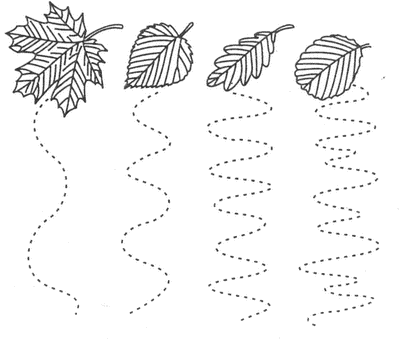 Упражнение «По точкам». Соедините точки прямыми линиями, обведите пунктирные линии.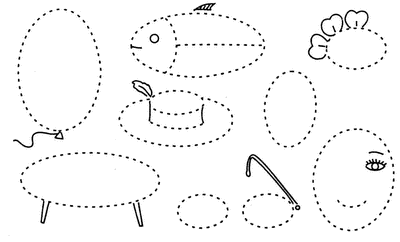 Обведи по контурам. Соедини точки для того, чтобы получился завершенный рисунок.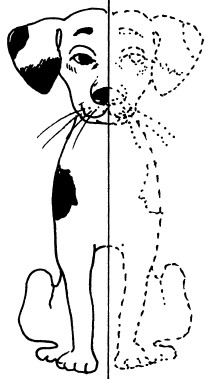 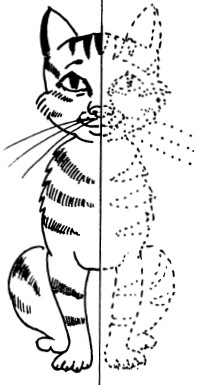 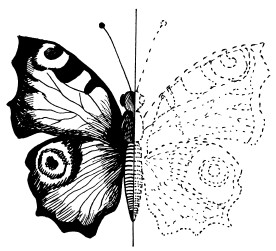 Упражнение « По строчкам». Дорисуй элементы на каждой строчке.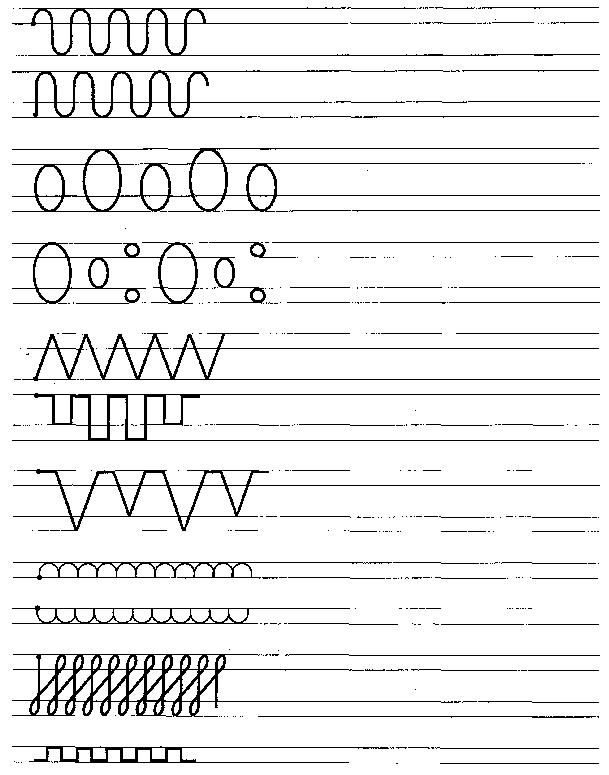 Спасибо за внимание.